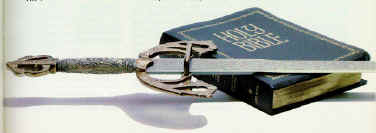 “For the word of God is quick, and powerful, and sharper than any two-edged sword”… Hebrews 4:12MARCH  2018 NEWSLETTERCLEAVER OF TRUTH MINISTRY14838 RIALTO AVENUEBROOKSVILLE, FL  34613PH :  (239) 223-0472Dear Friends and Family,   Did you know that God gave us His son, Jesus Christ, who came to this earth, giving up all the glory of heaven, to save us from the penalty of sin? He didn’t have to do this.  He did it because he loved the beings He had created and didn’t want to leave them to the mercy of Satan, our enemy and God’s enemy.   It all started when the most important and beautiful angel in heaven; his name was Lucifer, rebelled against God, his Maker, and eventually had to be cast out of heaven.  Lucifer (also called Satan or the devil) had tried to cast distrust and doubt on God.  He was jealous of Jesus and wanted His place.  He even wanted to be God. Why didn’t God zap Lucifer right then when He saw what he was doing?  He knew if He did that, the angels might believe Satan was right and then serve God from fear and not love.   He created the angels and us with the right of choice.  He didn’t want us to be a bunch of robots programmed to love Him.   A forced love means nothing. He had to let Lucifer exercise his choice to be evil or to obey God.  He lets him  run his course to show his true character and let  everyone know God’s true character.   When Satan and his cohorts were cast out of heaven; he took up his war with us. Satan knew he could lash back at God by hurting His children.  If someone hurts a child it also hurts the parents  because they love their child so much.   God had given Adam and Eve everything they could ever want or need.  He just had one restriction to test their loyalty; this was the Tree of Good and Evil. (This was the only thing in that beautiful garden where they lived that they were not to touch.)  Satan was able to tempt Eve to disobey God and believe his big lie instead of God’s word. (Satan is still using the same tactics today.)   He brings things before us to try to take away from us our knowledge or love for God and our desire to trust and obey Him.   After Adam and Eve fell into sin, this world was under the control of Satan.  Adam no longer was  ruler of this world because Satan took it out of his hands.  Satan has this disease called SIN and he contaminated the world with it.  As a result sin  passed down through Adam and Eve and so we are contaminated with it.  But God and Jesus had a back-up plan!  Jesus volunteered to come down to this world as a man and save us from the penalty of sin which is DEATH.    Oh, how much Jesus suffered and died for us!  But it was so much more than just His dying on the cross, which in itself was horrible enough, but He was made SIN for us.  (Sin is the breaking or transgression of God’s law and carries with it the penalty… which is death)!    Jesus suffered and accepted this penalty for all the sins in the world.  Jesus suffered for you and me making it possible for us to be pardoned and reinstated to a right relationship with Jesus and God.     He loves us so much!  His heart breaks when He sees us living in sin.  He wants so much to save us. God took a big chance by giving us the right to choose.  Many people are choosing the wrong side.  If we don’t accept the salvation Christ is holding out to us, we will continue to be on Satan’s side and eventually be lost.  God did not invent SIN.  Satan did. We need to put the blame where it belongs.   There may be some things in the Bible we don’t understand.  All grounds for doubt are not removed, but by faith in Christ we can overcome these doubts and eventually we will understand. Truly God is love!                                            KatieOur Message for this month is:  Cure any disease solve any problemHow Much Does A Prayer Weigh?Author Unknown Louise Redden, a poorly dressed lady with a look of defeat on her face, walked into a grocery store. She approached the owner of the store in a most humble manner and asked if he would let her charge a few groceries. She softly explained that her husband was very ill and unable to work, they had seven children and they needed food. John Longhouse, the grocer, scoffed at her and requested that she leave his store. Visualizing the family needs, she said: "Please, sir! I will bring you the money just as soon as I can." John told her he could not give her credit, as she did not have a charge account at his store. Standing beside the counter was a customer who overheard the conversation between the two. The customer walked forward and said that he would stand good for whatever she needed for her family. The grocer said in a very reluctant voice, "Do you have a grocery list?" Louise replied, "Yes sir" "O.K." he said, "put your grocery list on the scales and whatever your grocery list weighs, I will give you that amount in groceries." Louise, hesitated a moment with a bowed head, then she reached into her purse and took out a piece of paper and then laid the piece of paper on the scale carefully with her head still bowed.The eyes of the grocer and the customer showed amazement when the scales went down and stayed down. The grocer, staring at the scales, turned slowly to the customer and said begrudgingly, "I can't believe it." The customer smiled and the grocer started putting the groceries on the other side of the scales. The scale did not balance so he continued to put more and more groceries on them until the scales would hold no more. The grocer stood there in utter disgust. Finally, he grabbed the piece of paper from the scales and looked at it with greater amazement. It was not a grocery list, it was a prayer which said: "Dear Lord, you know my needs and I am leaving this in your hands." The grocer gave her the groceries that he had gathered and stood in stunned silence. Louise thanked him and left the store. The customer handed a fifty-dollar bill to the grocer and said, "It was worth every penny of it." It was some time later that the grocer discovered the scales were broken; therefore, only God knows how much a prayer weighs. ****DECODING THE BOOK OF DANIEL ANDREVELATION  (con’t)(Read Revelation Chapter 8)REVELATION CHAPTER EIGHTIn Bible times when a trumpet was blown it was a warning. God is in the next few chapters sealing His servants. Those who are not sealed will go through a time of trouble such as the world has not experienced.“And when he had opened the seventh seal, there was silence in heaven about the space of half an hour.”   Revelation 8:1 Note:  When the seventh seal is opened Jesus comes to take His redeemed home. There is silence in heaven because no one is there; all are coming with Jesus for the redeemed. ‘Half an hour’ in prophecy is about a week, using the day for a year principle.  “And I saw the seven angels which stood before God; and to them were given seven trumpets”.  Revelation 8:2Note: God in His mercy always warns His people before judgment is passed on them.“And another angel came and stood at the altar, having a golden censer; and there was given unto him much incense, that he should offer it with the prayers of all saints upon :  the golden altar which was before the throne.  And the smoke of the incense, which came with the prayers of the saints, ascended up before God out of the angel's hand.  And the angel took the censer, and filled it with fire of the altar, and cast it into the earth: and there were voices, and thundering, and lightnings, and an earthquake”.   Revelation 8:3-5Note: The incense represents the prayers of the saints for God’s people. Jesus is standing before the Father pleading His mercy for us. When the censor is cast to the earth this is a sign that mercy is no more and judgment is eminent. Jesus says,” it is done.” Revelation 16:17  “He that is filthy let him be filthy still and he that is righteous let him be righteous still.” Revelation 22: 11“And the seven angels which had the seven trumpets prepared themselves to sound.  The first angel sounded, and there followed hail and fire mingled with blood, and they were cast upon the earth: and the third part of trees was burnt up, and all green grass was burnt up.  And the second angel sounded, and as it were a great mountain burning with fire was cast into the sea: and the third part of the sea became blood;  And the third part of the creatures which were in the sea, and had life, died; and the third part of the ships were destroyed.”  Revelation 8:6-9Note: If you will read each trumpet and compare them with each plague you will notice  Trumpet One is similar to Plague One and so with each of the plagues and judgments thereafter. There is one difference; THE JUDGMENTS only fell on A THIRD OF THE PEOPLE. The PLAGUES are on ALL WHO HAVE ACCEPTED THE MARK OF THE BEAST.Example: Trumpet and Plague 1Trumpet 1:   “The first angel sounded, and there followed hail and fire mingled with blood, and they were cast upon the earth: and the third part of trees was burnt up, and all green grass was burnt up”. Revelation 8:7  Plague 1    “And the first went, and poured out his vial upon the earth;” Revelation 16: 2 “And the third angel sounded, and there fell a great star from heaven, burning as it were a lamp, and it fell upon the third part of the rivers, and upon the fountains of waters;   And the name of the star is called Wormwood: and the third part of the waters became wormwood; and many men died of the waters, because they were made bitter.  And the fourth angel sounded, and the third part of the sun was smitten, and the third part of the moon, and the third part of the stars; so as the third part of them was darkened, and the day shone not for a third part of it, and the night likewise.   And I beheld, and heard an angel flying through the midst of heaven, saying with a loud voice, Woe, woe, woe, to the inhabiters of the earth by reason of the other voices of the trumpet of the three angels, which are yet to sound!”  Revelation 8:10-13These are not pretty scenes. Sin never produces anything pretty. We can thank The Lord that after sin is done away with we can be with Him in a place where everything will be beautiful. “Wherefore the rather, brethren, give diligence to make your calling and election sure: for if ye do these things, ye shall never fall: For so an entrance shall be ministered unto you abundantly into the everlasting kingdom of our Lord and Saviour Jesus Christ” 2 Peter 1: 10, 11 To sum up chapter eight, the trumpets were warnings and judgments on people in the past and the plagues are warnings and judgments for people in the future.  HEALTH NUGGETACID ALKALINE FOOD LISTYour body PH affects everything.  Balancing the PH is a major step toward well-being and greater health.The pH scale is from 0 – 140-1-2-3-4-5-6-7  healthy  8-9-10-11-12-13-14   Human blood pH should be slightly alkaline (7.35 – 7.45)  Below or above this range means symptoms and disease.  A pH of 7.0 is neutral.  A pH below 7.0 is acidic.  A pH above 7.0 is alkaline.   An acidic pH can occur from an acid forming diet, emotional stress, toxic overload and/or immune reactions or any process that deprives the cells of oxygen and other nutrients.  The body will try to compensate for acidic pH by using alkaline minerals.  If the diet does not contain enough minerals to compensate, a build-up of acids in the cells will occur.   An acidic balance will decrease the body’s ability to absorb minerals and other nutrients, decrease the energy production in the cells, decrease its ability to repair damaged cells, decrease its ability to detoxify heavy metals, make tumor cells thrive, and make it more susceptible to fatigue and illness.  A blood pH of 6.9 which is only slightly acidic can induce coma and death.   The reason acidosis is more common in our society is mostly due to the typical American diet which is far too high in acid producing animal products like meat, eggs and dairy and far too low in alkaline producing  foods like fresh vegetables. Additionally we eat acid producing processed foods like white flour and sugar and drink acid producing beverages like coffee and soft drinks. We use too many drugs, which are acid forming, and we use artificial chemical sweetners like NutraSweet, Spoonful, Sweet and Low and Equal. One of the best things we can do to correct an overly acid body is to clean up the diet and lifestyle.     To maintain  health, the diet should consist of 60% alkaline forming foods and 40% acid forming foods.  To restore health the diet should consist of 80% alkaline forming foods and 20% acid forming foods.The following is intended only as a general guide to alkalizing and acidifying foods:Alkaline Foods…		Acidic Foods…Alfalfa				CornBarley Grass			Lentils Beet Greens			OlivesBeets				Winter SquashBroccoli			BlueberriesCabbage			Canned or GlazedCarrot				  FruitsCauliflower			CranberriesCelery				CurrantsChard Greens			Plums **Collard Greens		Prunes **Cucumber			(**These foods have Dandelions			alkaline Ash but haveAlkaline Foods		Acidic Foods_______   Dulce				an acidifying effectEdible Flowers               	On the body) Eggplant                                 AmaranthFermented Veggies		BarleyGarlic				Bran, Oat Bran,Green Beans			Wheat BreadGreen Peas			Corn StarchKale				Crackers, SodaKohlrabi			Flour, wheatLettuce			Flour, whiteMaitake Mushrooms		Hemp Seed FlourMustard Greens		KamutNightshade Veggies		MacaroniOnions				NoodlesParsnips			OatmealPeas, Peppers			Oats (rolled)Pumpkin			QuinoaRadishes			Rice (all)Rutabaga			Rice CakesSea Veggies			RyeShitake Mushrooms		SpaghettiSpinach Greens		Spelt FlourSpirulina			Wheat GermSprouts			WheatSweet Potatoes		Almond MilkTomatoes			Black BeansWatercress			Chick PeasWheat Grass			Green PeasWild Greens			Kidney BeansApple				Lentils			Apricot			Pinto beansAvocado			Red beansBanana (High glycemic)	Rice MilkBerries				Soy BeansBlackberries			Soy MilkCantaloupe			White BeansCherries, sour			ButterCoconut, fresh		CheeseCurrants			Cheese, processedDates, dried			Ice CreamFigs, dried			Avocado OilGrapes				Butter			Grapefruit			Canola OilHoneydew Melon		Corn OilLemon				Flax OilLime				Hemp Seed OilAlkaline Foods____________Acidic FoodsMuskmelons			LardNectarine			Olive OilOrange			Safflower OilPeach				Sesame Oil	Pear				Sunflower OilPineapple			CashewsRaisins				LegumesRaspberries			Peanut ButterRhubarb			Peanuts Strawberries			PecansTangerine			Tahini  (sesame seed)Tomato			WalnutsTropical Fruits			BaconUmeboshi Plums		BeefWatermelon			Carp, clams, CodAlmonds			Corned Beef Chestnuts			LambMillet				LobsterTempeh (fermented)		Organ MeatsTofu (fermented)		Oyster, Pike, PorkWhey Protein Powder	Rabbit	Stevia				Salmon, SardinesChili Pepper			SausageCinnamon			Scallops, shellfishCurry				Shrimp, TunaGinger				Turkey, VealHerbs (all)			VenisonMiso				CarobSea Salt			Corn Syrup, sugarTamari				Catsup		Apple Cider			Cocoa  Vinegar			Coffee	Fresh Fruit Juice		Pepper			Green Juices			Soft DrinksLecithin Granules		VinegarMineral Water	Molasses, BlackstrapProbiotic CulturesVegetable Juices  The citric acid that citrus fruit contains is actually alkalinizing to the body.   Note that a food’s acid or alkaline forming tendency in the body has nothing to do with the actual pH of the food itself.  For example; lemons are very acidic; however, the end products they produce after digestion and assimilation are very alkaline so, lemons are alkaline forming in the body.  Likewise, meat will test alkaline before digestion, but it leaves very acidic residue in the body so, like nearly all animal products, meat is very acid forming.There are many different versions of the Acidic/Alkaline food charts.  Some foods are sometimes  categorized as Acidic and sometimes as Alkaline, depending on whose chart you are using.  As long as most foods in your diet are from the Alkaline side, your body will still maintain a more Alkaline state.	FROM KATIE’S COOKBOOKSVEGAN ROASTED SWEET POTATO AND BEAN QUESADILLAS     Kelly Roenicke 4 ServingsDelicious, crispy, melty quesadillas with beans and roasted sweet potatoes gluten free.Ingredients:2 medium sweet potatoes peeled and sliced2 Tablespoons olive oil2 teaspoons cumin1/2 teaspoon sea salt2 Tablespoons vegan buttery spread4 gluten free tortillasrefried beansDaiya Jalapeno Havarti Cheese block  sliced (or can use shredded cheese of your choice)avocadoInstructions   Preheat the oven to 425o degrees. Place the sweet potatoes, olive oil, cumin and sea salt in a glass baking dish. Roast the sweet potatoes for about 40 minutes, until they are tender and lightly caramelized on the edges.   Once the potatoes are done, heat a half tablespoon of vegan buttery spread in a skillet over medium heat. Place one tortilla in the pan, and spread refried beans over half of it.   Layer the roasted sweet potatoes on top.* Place two pieces of the Jalapeno Havarti Daiya Cheese on top. Fold the tortilla over and press flat with a spatula.   Cook until the tortilla is golden brown on one side, then filp over. Cook until golden brown on the other side and cheese is melted.   Repeat with remaining ingredients.   Slice quesadillas and serve with avocado.   Depending on the size of your sweet potatoes, you may have some left over. They are delicious to enjoy on the side.My granddaughter in Florida has made them several times and says they are very good. I can’t wait to try them!Until next month stay well and happy eating!Remember God Loves You and So Do We!Katie and RodneyCURE ANY DISEASE SOLVE ANY PROBLEM“But seek ye first the kingdom of God, and his righteousness; and all ‘these things’ shall be added unto you.” Matthew 6:33‘These things’ - “Therefore take no thought, saying, What shall we EAT? or, What shall we DRINK? or, Wherewithal shall we be CLOTHED?  Matthew 6:31“But my God shall supply ALL YOUR NEED according to his riches in glory by Christ Jesus.” Philippians 4: 19We cannot play games with God. He requires total surrender for these promises to work. Let me describe total surrender. Islamist young women and men will belt themselves with explosives and sacrifice themselves to kill their enemies; that is total surrender. When we are totally surrendered our mind is in complete control of someone else. “For who hath known the mind of the Lord, that he may instruct him? But we have the mind of Christ.” 1 Cor. 2 : 16  “When we submit ourselves to Christ, the heart is united with His heart, the will is merged in His will, the mind becomes one with His mind, the thoughts are brought into captivity to Him; we live His life. This is what it means to be clothed with the garment of His righteousness. Then as the Lord looks upon us He sees, not the fig-leaf garment, not the nakedness and deformity of sin, but His own robe of righteousness, which is perfect obedience to the law of Jehovah. { COL 311.4}CURE ANY DISEASEThere was no disease in Heaven or in the Garden of Eden because everyone was in total submission to God. Disease came after sin. Do you suppose if we do away with sin maybe we could do away with disease?“What? know ye not that your body is the temple of the Holy Ghost which is in you, which ye have of God, and ye are not your own? For ye are bought with a price: therefore glorify God in your body, and in your spirit, which are God's. 1 Corinthians 6: 19.20“Whether therefore ye eat, or drink, or whatsoever ye do, do all to the glory of God.” 1 Corinthians 10: 31You are what you eat! Our body’s cells are replaced every few years and whether we are healthy or ill depends upon what we feed them. We owe it to God and to ourselves to keep our bodies in the best condition possible since it is to be His abiding place.We cannot expect God to live in an unclean or unhealthy atmosphere. A gospel without a health message is a crippled gospel. When God, through Moses, was leading the children of   Israel out of Egypt through the desert, it took forty years and there was not a diseased one among them because God gave to them health rules; however, when they disobeyed  Him they suffered the penalty.  There are health rules today which if obeyed will eliminate disease and they are: Total dedication to God, proper rest, proper nutrition, fresh air, pure water, total abstinence of toxic foods and substances, exercise and exposure to sunshine.   Proper rest is at least eight out of every twenty four hours. Proper nutrition is following God’s food list in Genesis and Deuteronomy. Total abstinence eliminates alcohol, caffeine and all toxic foods. Plenty of exercise strengthens the heart and reduces blood pressure.  Plenty of sunshine gives vitamin D and serotonin to give alertness.Adam and Eve were total vegetarians and flesh foods were only allowed after the flood in Noah’s day when all vegetation was killed by the flood. However, it was required that the blood and fat be removed before consumption. “And said, If thou wilt diligently hearken to the voice of the LORD thy God, and wilt do that which is right in his sight, and wilt give ear to his commandments, and keep all his statutes, I will put none of these diseases upon thee, which I have brought upon the Egyptians: for I am the LORD that healeth thee” Exodus 15: 26“Bless the LORD, O my soul, and forget not all his benefits: Who forgiveth all thine iniquities; who healeth all thy diseases;” Psalms 103: 2, 3  “Is not this the fast that I have chosen? to loose the bands of wickedness, to undo the heavy burdens, and to let the oppressed go free, and that ye break every yoke?  Is it not to deal thy bread to the hungry, and that thou bring the poor that are cast out to thy house? when thou seest the naked, that thou cover him; and that thou hide not thyself from thine own flesh?  Then shall thy light break forth as the morning, and thine health shall spring forth speedily: and thy righteousness shall go before thee; the glory of the LORD shall be thy rereward.” Isaiah 58: 6-8  SOLVE EVERY PROBLEM“But my God shall supply all your need according to his riches in glory by Christ Jesus.” Philippians 4: 19If every need is supplied every problem is solved. “Trust in the LORD, and do good; so shalt thou dwell in the land, and verily thou shalt be fed. Delight thyself also in the LORD; and he shall give thee the desires of thine heart” Psa. 37:3,4        Rodney Armstrong